 알려드립니다                                                             ■ 3월 30일(목) 미사 30분전 십자가의 길을 함께 바치겠습니다.■ 합동판공 안내 : 4월 4일 6시 30분 합동판공이 있습니다. (미국신부님 8명+한인성당신부)■ 성삼일과 부활절 안내성 목요일: 4월 6일 7시 주님만찬미사 (St.Jude와 합동미사로 봉헌)/수난감실 성체조배 (11시까지) 성 금요일: 4월 7일 5시 십자가의 길부활 성야 미사: 4월 8일 5시■ 부활계란 나눔 안내 : 4월 9일 4시 부활 낮미사 이 후 참석 신자들에게 부활 계란 나누어드립니다. St. Jude 성당, 제일장로교회, 몬트레이 한인회에 부활계란 별도로 전달하여 함께 나누고자 합니다.■ AMA(Annual Ministry Appeal) 기금을 모금합니다. 모금한 금액은 몬트레이 교구청에 전달되어 주교님의 사목과 교구 운영에 사용됩니다. (신청: 재무위원장 한은희 세실리아)
몬트레이 한인 천주교회
303 Hillcrest Ave. Marina, CA93933

사순 제5주일2023년3월26일(가해) 13호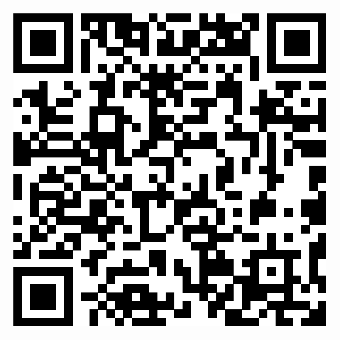 화답송                     성가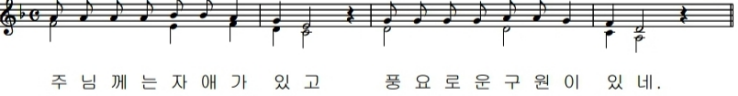 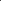 입당 118      봉헌 212성체 127      파견 489우리의 정성                                                           미사 참례자수
주일 헌금 (3/19): $258
교무금: 김경화(3), 이만기(1,2), 이수지(3,4), 이세균(12~3), 한은희(3)                               
사제관 건립 기금: 김경화 $50     총액 $89,954.32
목요 미사 (3/16) 21명
주일 미사 (3/19) 43명